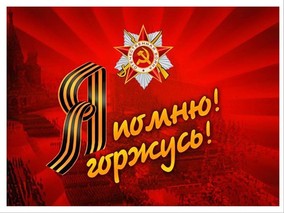 В 2015 году наша страна готовится отметить 70-ю годовщину Победы в Великой Отечественной войне (1941-1945 годов). Этот праздник вошел в наши сердца как символ героизма и мужества народа, отстоявшего мир на земле.Мы стараемся воспитывать в детях патриотизм и любовь к своей Родине. В преддверии этой даты в нашем детском саду будут проводиться мероприятия согласно составленному плану.Мы не должны забывать тех, кто отстоял свободу и независимость нашего народа. Верно сказано: "Забыл прошлое - потерял будущее". Мы должны не только помнить, но и быть достойными их великого подвига.В преддверии этой великой даты мы будем размещать на этой страничке нашего сайта информацию о том, как мы в детском саду готовимся к празднованию Дня Победы! Готовится целый ряд интересных мероприятий с участием родителей, ветеранов и наших воспитанников.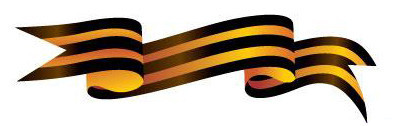 